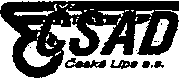 ČSAD Česká Lípa a.s.Rotavská 2656/2b, 155 00 Praha 5 - StodůlkyTel.: +420-48-7837418, Fax: +420-43-7837416, e-mail: csadcl@csadGl.cz, www.csadct.czOBJEDNÁVKA	••	i,	-r~	. 		iČ 25497987, DIČ CZ25497987, 6.Ď. 78-6299030257/0100
zapsáno v obchodním rejstříku vedeného Méstským soudem v Praza oddD B, vložka 9615'i1IForm005PC-06Dodavatel: DOPRAVNÍ PODNIK měst Mostu a Litvínova a.s. ‘Sídlo:	tf. Budovatelů 1395/23IČ:	62242504DIČ:Dodavatel: DOPRAVNÍ PODNIK měst Mostu a Litvínova a.s. ‘Sídlo:	tf. Budovatelů 1395/23IČ:	62242504DIČ:Dodavatel: DOPRAVNÍ PODNIK měst Mostu a Litvínova a.s. ‘Sídlo:	tf. Budovatelů 1395/23IČ:	62242504DIČ:Odběratel:	ČSAD česká Lípa a.s.Bidlo:	Rotavská 2656/2b, 155 00 Praha 5IČ:	25497987DIČ:	CZ 25497987Odběratel:	ČSAD česká Lípa a.s.Bidlo:	Rotavská 2656/2b, 155 00 Praha 5IČ:	25497987DIČ:	CZ 25497987Odběratel:	ČSAD česká Lípa a.s.Bidlo:	Rotavská 2656/2b, 155 00 Praha 5IČ:	25497987DIČ:	CZ 25497987Předmět objednávkyPředmět objednávkyPředmět objednávkyPředmět objednávky množstvícena bez DPHObjednáváme u Vás opravy vozidel v roce 2021Objednáváme u Vás opravy vozidel v roce 2021Objednáváme u Vás opravy vozidel v roce 2021Objednáváme u Vás opravy vozidel v roce 2021Platební podmínky	Platební podmínky	Platební podmínky	Platební podmínky	CELKEMPlatební podmínky	Platební podmínky	Platební podmínky	Platební podmínky	Termín dodáníceloročněDopravaZaškolení pracovníkůKontaktní osobaXXXKontaktní osobaXXXKontaktní osobaXXXTelefonXXXVystavil: Jméno a příjmení XXXVystavil: Jméno a příjmení XXXFunkce PPDatum: 19.01.2021Podpis, razítkoPodpis, razítkoFakturu zašlete na adresu :	 ČSAD Česká Lípa a.s. Konopeova 2723 470 01 Česká LípaFakturu zašlete na adresu :	 ČSAD Česká Lípa a.s. Konopeova 2723 470 01 Česká LípaFakturu zašlete na adresu :	 ČSAD Česká Lípa a.s. Konopeova 2723 470 01 Česká LípaFakturu zašlete na adresu :	 ČSAD Česká Lípa a.s. Konopeova 2723 470 01 Česká LípaPodpis, razítkoPodpis, razítkoDOPRAVNÍ PODNIK měst Mostu a Litvínova, a.s.DOPRAVNÍ PODNIK měst Mostu a Litvínova, a.s.Číslo     27 -l- 2021 Došlo     27 -l- 2021 PřidělenoVyřízeno